Valoración nutricionalNecesidades energéticas:El gasto energético es la relación entre el consumo de energía y la energía necesaria para el organismo. De manera, que para mantener un equilibrio, la energía consumida debe ser igual a la utilizada.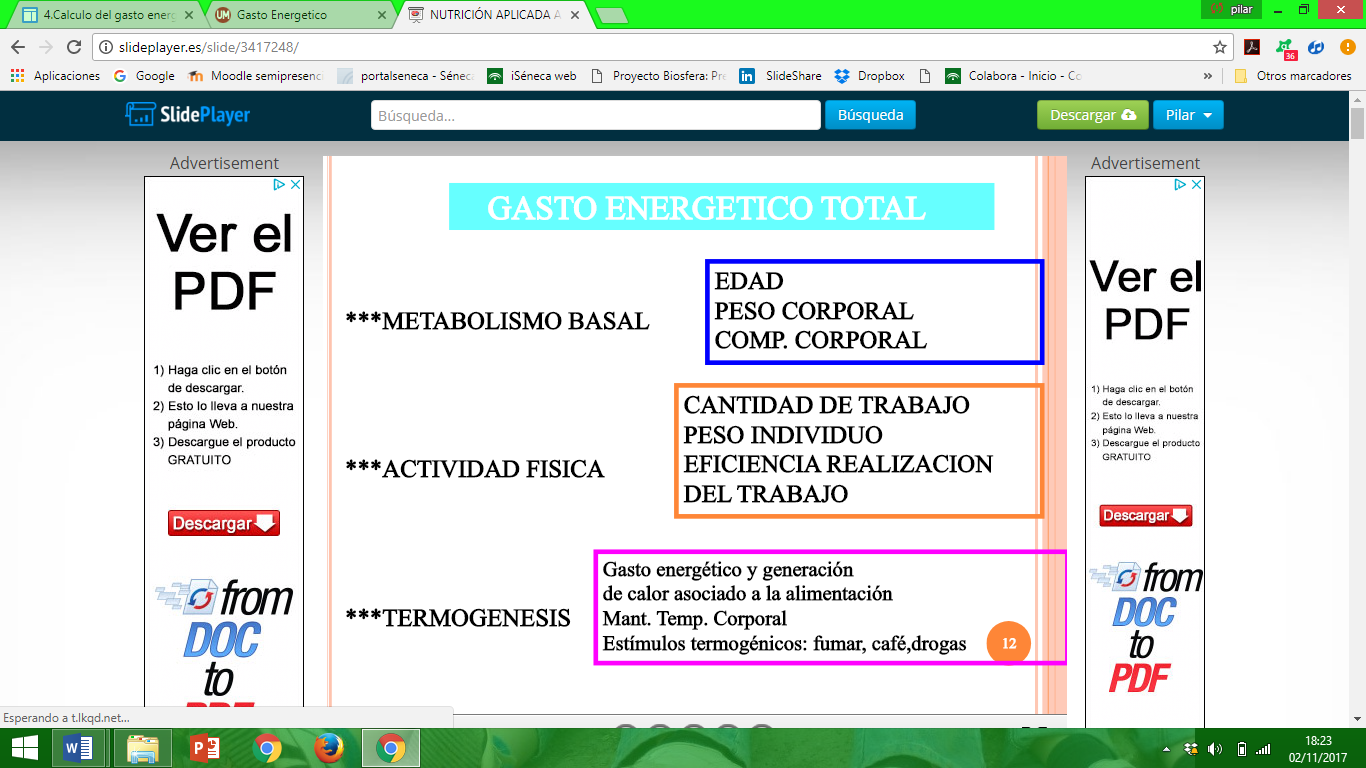 El cuerpo humano gasta la energía (GET):Gasto en reposo es el  Metabolismo basal (GMB = TM= GER)Actividad física (AF)Termogénesis de los alimentos (ETA)Cálculos:    GET = TM + AF + ETA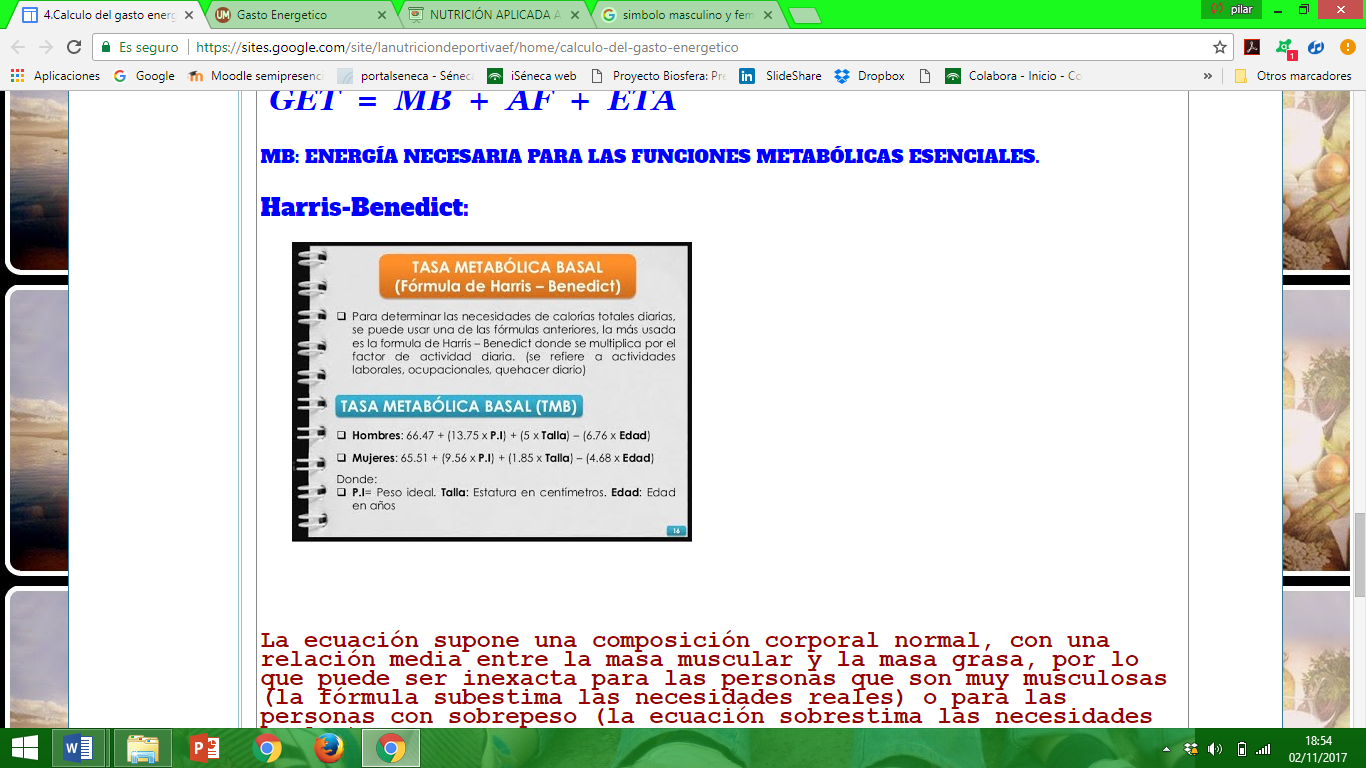 Tasa metabólica Basal (TM):Peso Ideal:Mujeres: Talla (cm) – 45 = 2 PIHombres menor de 170 cm: Talla (cm)- 40= 2 PIHombres mayor de 170 cm: Talla (cm)- 35= 2PI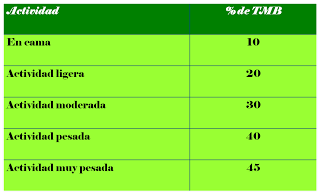 Actividad física: Termogénesis de los alimentos:ETA= 10 %TM¿De dónde proviene la Energía? 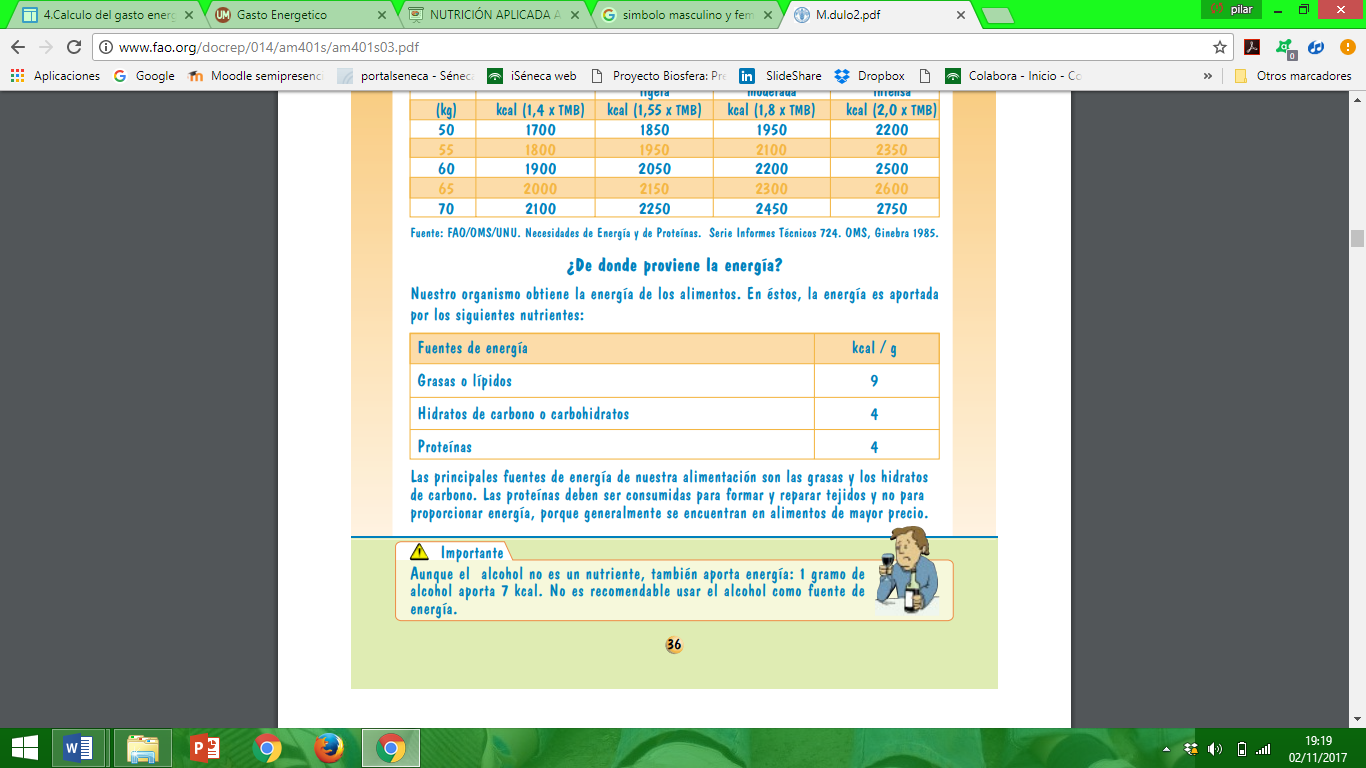 Necesidades nutricionales: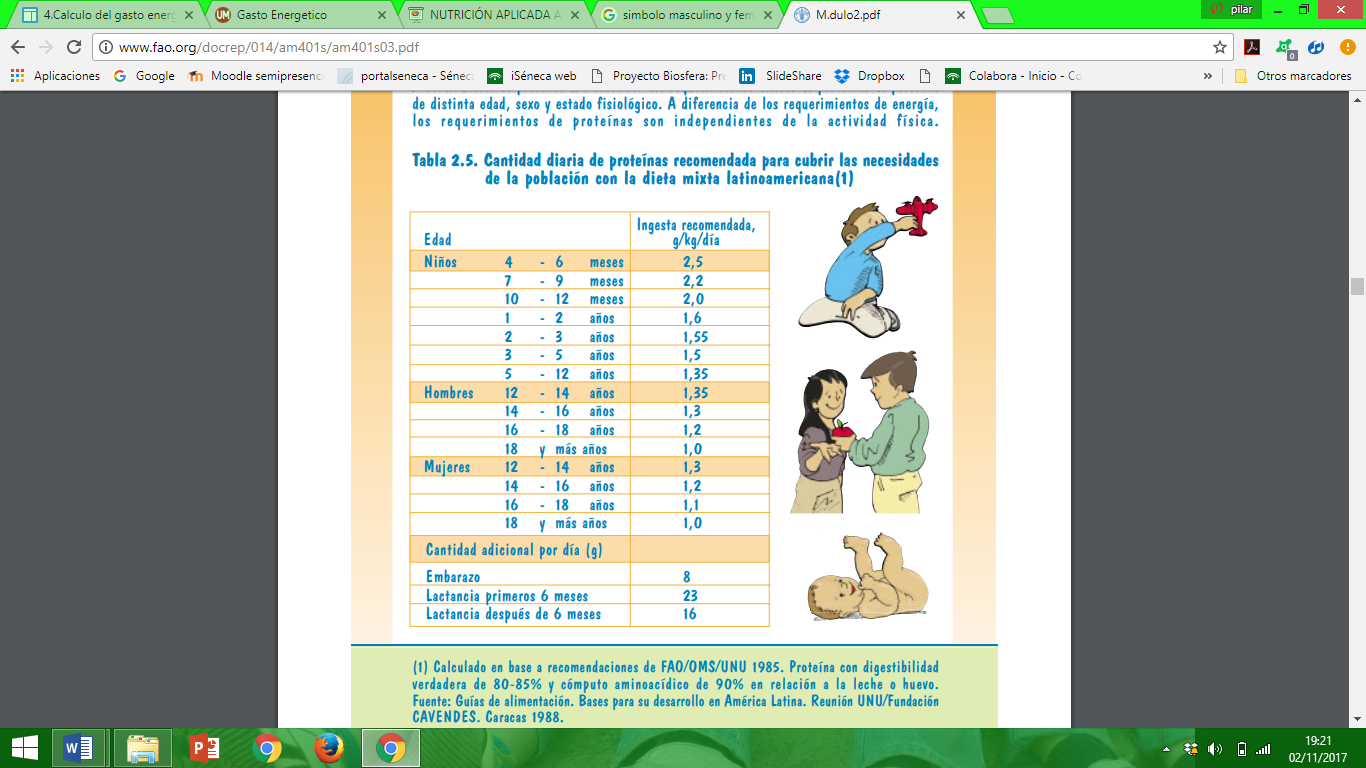 Proteínas:Función plásticaNecesidades: 10-15%gr de proteínas consumidos/día=Media de proteínas/día=Glúcidos (= Hidratos de carbonos = azúcares)Función: energética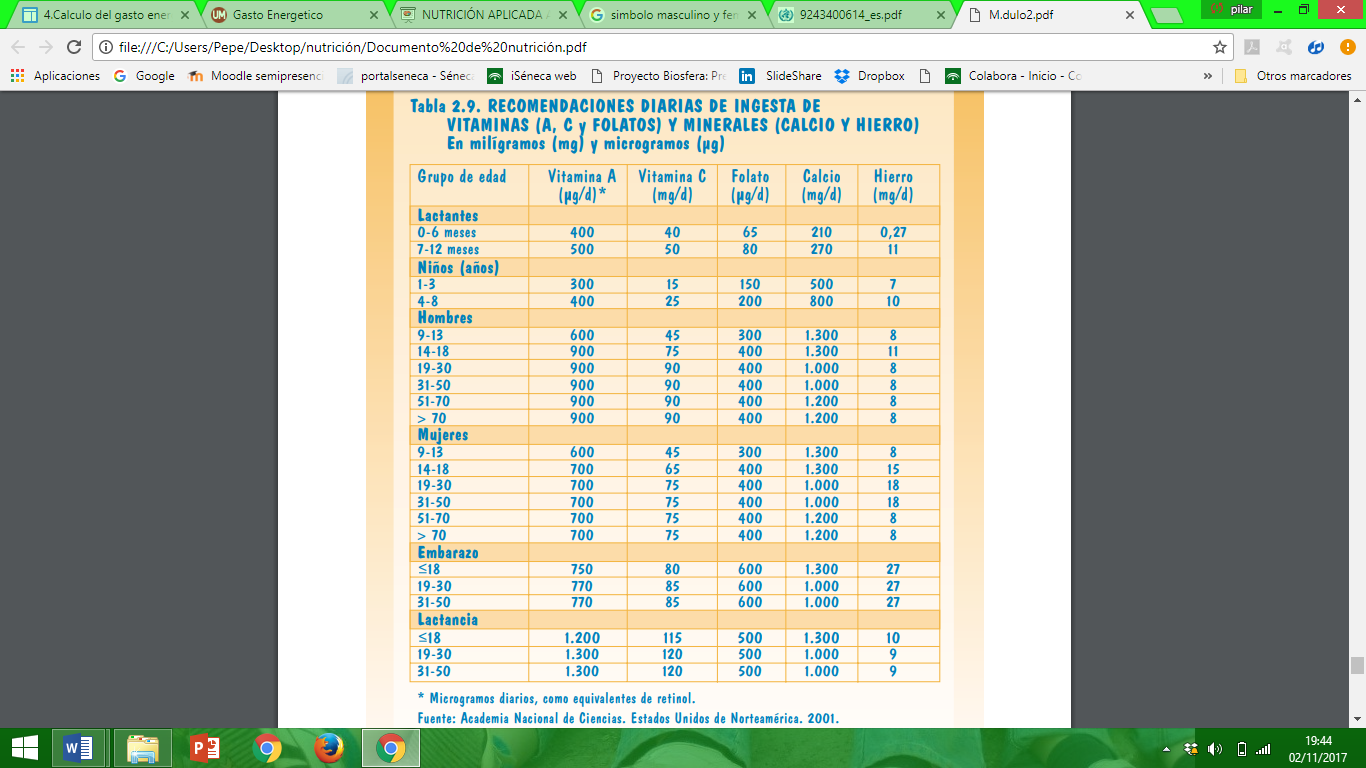 Necesidades: 55-65%Media de glúcidos/día=Lípidos (= grasas)Función: Reserva energéticaNecesidades: 25-35%Media de lípidos/día=Vitaminas y mineralesFunción: ReguladorAguaNecesidades: 2 l/díaConsumo Agua/día= RESULTADOS ESTUDIO NUTRICIONAL: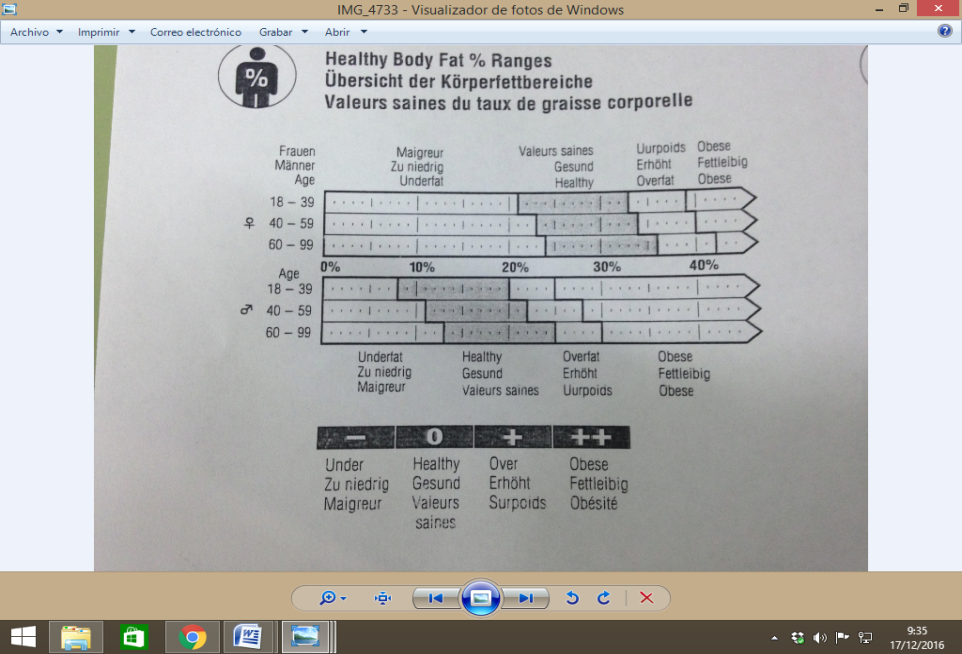 Edad=		Talla=Peso=		Sexo=% Grasa corporal= Grasa corporal=% Masa muscular=Mujer: 80% peso:Hombre: 85% peso: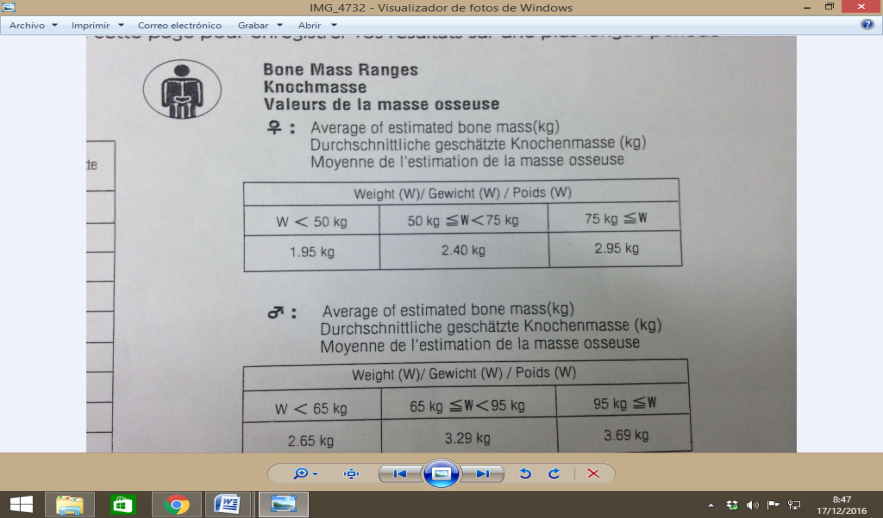 Masa ósea=IMC= <  20: ligera desnutrición20-25: normal>25-30: ligero sobrepeso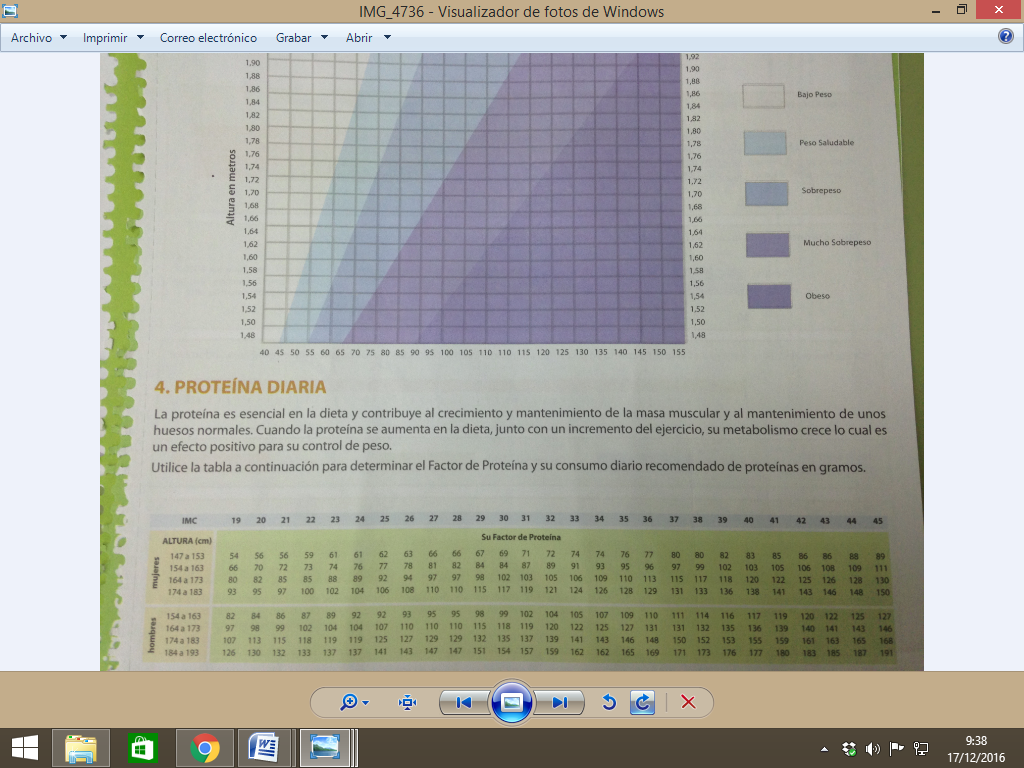 >30: obesidad				Factor de proteínas=DCI (ingestión diaria de calorías)=GET=         		Consumo medio de Energía/díaEDAD METABÓLICA=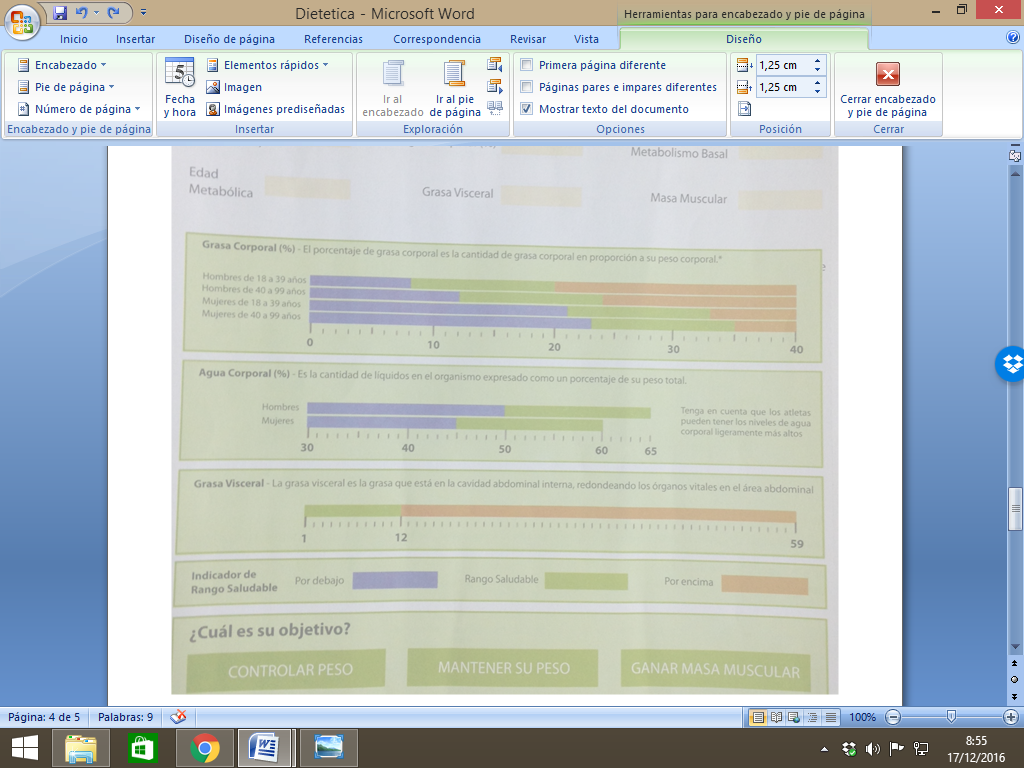 Porcentaje de agua total del cuerpo=Nivel de grasa visceral= 					1-4: bien; 5-8: medio; 9-12: Exceso; > 13 alarmaConclusionesValoración de nutrientes:Proteínas (10-15%):gr de proteínas consumidos/día=Media de proteínas/día=Glúcidos (= Hidratos de carbonos) (55-65%) Media de glúcidos/día=Lípidos (= grasas)(25-35%)Media de lípidos/día=Agua ( 2 l/día)Consumo Agua/día= Valoración energética:Consumo energético/día=Gasto Energético Total= Parámetros metabólicos:% Grasa corporal= % Masa muscular=Masa ósea=IMC= EDAD METABÓLICA=Porcentaje de agua total del cuerpo=Nivel de grasa visceral=